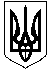 ГАЛИЦИНІВСЬКА СІЛЬСЬКА РАДАВІТОВСЬКОГО РАЙОНУ МИКОЛАЇВСЬКОЇ ОБЛАСТІРІШЕННЯВід 15 липня 2021 року №5                                  ІХ сесія VIII скликанняс. ГалициновеПро прийняття у комунальну власність майна щоперебуває у користуванні на умовах орендиВідповідно до статті 142 Конституції України, статей 16,26,29,60  Закону України “ Про місцеве самоврядування в Україні ”, розглянувши лист голови ГО “ НОВИЙ СВІТАНОК ” С. КАРУНСЬКОЇ,  сільська радаВИРІШИЛА:Прийняти у комунальну власність Галицинівської сільської ради майно що перебуває у користуванні на умова оренди ГО “ НОВИЙ СВІТАНОК ” ( згідно Акту приймання  - передачі від 13.03.2015 року б/н між Прибузькою сільською радою та ГО “ НОВИЙ СВІТАНОК ”), що забезпечує суспільні потреби жителів села Прибузьке та селища Степова Долина на якісне водопостачання.Створити комісію щодо приймання - передачі майна що перебуває у користуванні на умова оренди ГО “ НОВИЙ СВІТАНОК ” ( згідно додатку).Передати майно  що перебуває у користуванні на умова оренди ГО “ НОВИЙ СВІТАНОК ” на баланс КП “ Українківський сількомунгосп ”.Контроль за виконанням цього рішення покласти на постійну комісію з питань фінансів,  бюджету, планування, соціально-економічного розвитку, інвестицій та житлово-комунального господарства.              Сільський голова                             І. НАЗАР           Додаток  до рішення ІХ сесії VIII скликання              №5 від 15.07.2021 р.С К Л А Дкомісії що приймання – передачі  майна що перебуває у користуванні на умова оренди ГО “ НОВИЙ СВІТАНОК ”Голова комісії:               Г.ІПАТЕНКО – заступник сільського лови з                                                                      питань ЖКГ та благоустроюЧлени комісії:               В. ЗАЛЕВСЬКИЙ – директор КП                                                                   “ Українківський сільськомунгосп”                                         Т. БАРИНОВА – бухгалтер КП                                                                   “ Українківський сільськомунгосп”                                                   В. ПЯТОВА – спеціаліст І категорії з ведення                                                                     бухгалтерського обліку сільської ради                                                   С. АЛДАБАЄВ – староста села Прибузьке та                                                                                   селища Степова Долина                                                   О. ТВЕРДОХЛІБ – депутат сільської ради                                                   С. КАРУНСЬКА – голова ГО“ НОВИЙ                                                                                      СВІТАНОК ”